ДНЕВНИКпроизводственной (клинической)практики ординатораКурган 2023Замечания, предложения руководителя практической подготовки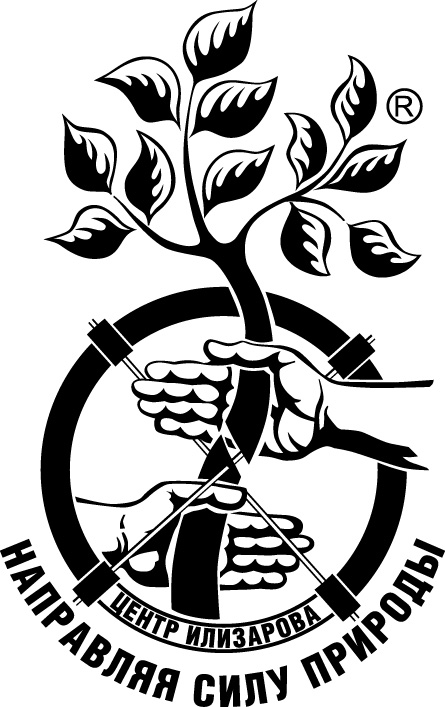 ФГБУ «Национальный медицинский исследовательский центр травматологии и ортопедии имени академика Г.А. Илизарова» Минздрава РоссииФИО обучающегося (ординатора)СпециальностьГод обученияРуководитель практической подготовкиподписьЗаведующий кафедройд.м.н. проф. Солдатов Ю.П.подписьБольной 1Даты курацииФИО больного№ и/бОтделениеЛечащий врачДиагнозНазвание и 
дата операцииОсобенности операцииОсобенности ведения (лечения)Самостоятельные действия ординатораДругие варианты лечения патологииМысли, вопросы, идеиБольной 2Даты курацииФИО больного№ и/бОтделениеЛечащий врачДиагнозНазвание и 
дата операцииОсобенности операцииОсобенности ведения (лечения)Самостоятельные действия ординатораДругие варианты лечения патологииМысли, вопросы, идеиБольной 3Даты курацииФИО больного№ и/бОтделениеЛечащий врачДиагнозНазвание и 
дата операцииОсобенности операцииОсобенности ведения (лечения)Самостоятельные действия ординатораДругие варианты лечения патологииМысли, вопросы, идеиБольной 4Даты курацииФИО больного№ и/бОтделениеЛечащий врачДиагнозНазвание и 
дата операцииОсобенности операцииОсобенности ведения (лечения)Самостоятельные действия ординатораДругие варианты лечения патологииМысли, вопросы, идеиБольной 5Даты курацииФИО больного№ и/бОтделениеЛечащий врачДиагнозНазвание и 
дата операцииОсобенности операцииОсобенности ведения (лечения)Самостоятельные действия ординатораДругие варианты лечения патологииМысли, вопросы, идеиБольной 6Даты курацииФИО больного№ и/бОтделениеЛечащий врачДиагнозНазвание и 
дата операцииОсобенности операцииОсобенности ведения (лечения)Самостоятельные действия ординатораДругие варианты лечения патологииМысли, вопросы, идеиБольной 7Даты курацииФИО больного№ и/бОтделениеЛечащий врачДиагнозНазвание и 
дата операцииОсобенности операцииОсобенности ведения (лечения)Самостоятельные действия ординатораДругие варианты лечения патологииМысли, вопросы, идеиБольной 8Даты курацииФИО больного№ и/бОтделениеЛечащий врачДиагнозНазвание и 
дата операцииОсобенности операцииОсобенности ведения (лечения)Самостоятельные действия ординатораДругие варианты лечения патологииМысли, вопросы, идеиБольной 9Даты курацииФИО больного№ и/бОтделениеЛечащий врачДиагнозНазвание и 
дата операцииОсобенности операцииОсобенности ведения (лечения)Самостоятельные действия ординатораДругие варианты лечения патологииМысли, вопросы, идеиБольной 10Даты курацииФИО больного№ и/бОтделениеЛечащий врачДиагнозНазвание и 
дата операцииОсобенности операцииОсобенности ведения (лечения)Самостоятельные действия ординатораДругие варианты лечения патологииМысли, вопросы, идеиБольной 11Даты курацииФИО больного№ и/бОтделениеЛечащий врачДиагнозНазвание и 
дата операцииОсобенности операцииОсобенности ведения (лечения)Самостоятельные действия ординатораДругие варианты лечения патологииМысли, вопросы, идеиБольной 12Даты курацииФИО больного№ и/бОтделениеЛечащий врачДиагнозНазвание и 
дата операцииОсобенности операцииОсобенности ведения (лечения)Самостоятельные действия ординатораДругие варианты лечения патологииМысли, вопросы, идеиБольной 13Даты курацииФИО больного№ и/бОтделениеЛечащий врачДиагнозНазвание и 
дата операцииОсобенности операцииОсобенности ведения (лечения)Самостоятельные действия ординатораДругие варианты лечения патологииМысли, вопросы, идеиБольной 14Даты курацииФИО больного№ и/бОтделениеЛечащий врачДиагнозНазвание и 
дата операцииОсобенности операцииОсобенности ведения (лечения)Самостоятельные действия ординатораДругие варианты лечения патологииМысли, вопросы, идеиБольной 15Даты курацииФИО больного№ и/бОтделениеЛечащий врачДиагнозНазвание и 
дата операцииОсобенности операцииОсобенности ведения (лечения)Самостоятельные действия ординатораДругие варианты лечения патологииМысли, вопросы, идеиБольной 16Даты курацииФИО больного№ и/бОтделениеЛечащий врачДиагнозНазвание и 
дата операцииОсобенности операцииОсобенности ведения (лечения)Самостоятельные действия ординатораДругие варианты лечения патологииМысли, вопросы, идеиБольной 17Даты курацииФИО больного№ и/бОтделениеЛечащий врачДиагнозНазвание и 
дата операцииОсобенности операцииОсобенности ведения (лечения)Самостоятельные действия ординатораДругие варианты лечения патологииМысли, вопросы, идеи